Pakistan Railway Advisory & 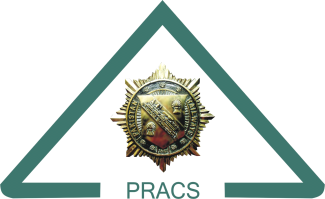 Consultancy Services (Pvt.) Ltd. Lahore            JOB APPLICATION FORMPost Applied For: __________________________Code: _______________________Name(Capital letters): _______________________S/o__________________________C.N.I.C No.__________________________              Date of Birth: _____________________Domicile:___________________________ PEC Reg. #___________________________Nationality:________________________Postal address:_________________________________________________________  Permanent Address: ____________________________________________________    Email: ________________________________Contact Phone (with city code) / Mobile/Fax (if any):____________________________________________Academic Qualifications (High School / Metric onwards).Trainings/Courses/Research/Publications etc. (Please attach separate sheets if necessary)Related Experience (Latest on top). (Please attach separate sheets if necessary)Additional expertise (if any):________________________________________________________.Attach CV/Resume, Scanned copy of CNIC, Educational and Experience certificates etc..References: Disclaimer & Signature:I hereby certify that all the given information is true and complete to the best of my knowledge. If this application leads to any false or misleading information given in my application or during interview with employer may result in the necessary action against me under the rules.Dated:			     Note: Additional sheets can be attached if required                                      Signature of ApplicantSr. No.Degree/ Diploma/ CertificateInstitution/ CollegeUniversity/ BoardYear of PassingMarks obtainedTotal marks% age / gradeMajor SubjectsabcdeSr. NoTrainings/Courses attended/ Research Publications etc. InstitutionYearDuration PeriodMajor Areas/ SubjectabSr. No.Institution / EmployerPosition HeldNature of JobJob PeriodJob PeriodDescription of major assignments / tasksSr. No.Institution / EmployerPosition HeldNature of JobFromToabcName:           ______________________Organization:______________________Designation: ______________________Contact No:_______________________Email ID  :   _______________________Name:   ___________________________Organization:_______________________Designation:________________________Contact No:________________________Email ID:    ________________________